В период с 15 октября по 14 ноября 2021 года во всех субъектах Российской Федерации будет проводиться Всероссийская перепись населения. На территории Камчатского края перепись населения пройдет во всех муниципальных образованиях, за исключением Пенжинского муниципального района, где перепись проведена в апреле 2021 года.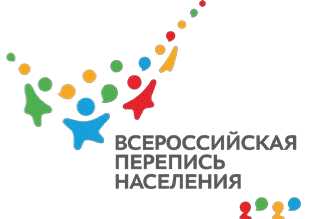 Для организации работ по проведению Всероссийской переписи населения Камчатстат ведет набор сотрудников.Работа осуществляется на основании заключаемых договоров гражданско - правового характера на выполнение работ, связанных со сбором сведений о населении, их обработкой и подведением итогов Всероссийской переписи населения, в соответствии с пунктом 42 части 1 статьи 93 Федерального закона от 05.04.2013               № 44-ФЗ «О контрактной системе в сфере закупок товаров, работ, услуг для обеспечения государственных и муниципальных нужд».По вопросам устройства на работу обращаться по адресу: 
г. Петропавловск-Камчатский, ул. Кроноцкая, дом 14, кабинет 214 в рабочее время: понедельник – четверг с 09.00 до 17.00, обед с 12.30 до 13.30, пятница с 09.00 до 14.00 часов. Тел (8-4152) 21-99-13.Контактная информация для трудоустройства 
на период проведения переписи населенияКатегория 
привлекаемых лицСумма вознаграждения 
(рублей в месяц)Период привлеченияТребованияПодготовка и проведение переписи населенияПодготовка и проведение переписи населенияПодготовка и проведение переписи населенияПодготовка и проведение переписи населенияИнструктор территориального уровня18900с 13 января по 19 декабря 
2021 годаНаличие образования по любому профилю. 
Наличие организаторских навыков и работы на ПЭВМ обязательно.Специалист средств вычислительной техники16700с 13 июля по 17 декабря 
2021 годаНаличие образования по профилю. 
Проведение переписи населенияПроведение переписи населенияПроведение переписи населенияПроведение переписи населенияИнструктор районного уровня16500с 15 октября по 14 ноября 
2021 годаНаличие образования по любому профилю. 
Наличие организаторских навыков и работы на ПЭВМ обязательно.Контролер полевого уровня20000с 29 сентября 
по 25 ноября 
2021 годаНаличие образования по любому профилю. 
Наличие организаторских навыков и работы на планшетных компьютерах обязательно.Переписчик 18000с 15 октября по 14 ноября 
2021 годаНаличие коммуникабельных способностей навыков работы на планшетных компьютерах.№ п/пМуниципальные образованияАдресКонтактный телефон1.г.Петропавловск- Камчатский г.Петропавловск-Камчатский
ул. Кроноцкая д.14 8 (415 2) 21-99-132.г.Вилючинск г.Вилючинск, 
ул. Победы д.58 (415 35) 30-122, 36-5713.пгт Паланапгт Палана, 
ул.Ленина, 23А8 (415 43) 31-8704.Алеутский район г.Петропавловск-Камчатский8 (415 2) 21-99-134.Алеутский район с.Никольское8-914-993-91475.Быстринский район с.Эссо, 
ул. Набережная, д. 18 (415 42) 21-0076.Елизовский район, 
вкл. г.Елизовог.Елизово, 
ул. Геофизическая, д.3, каб. 28 (415 31) 62-3047.Карагинский район п.Оссора,
ул. Советская 948 (415 45) 41-2268.Мильковский район с.Мильково, 
ул. Победы, д. 138 (415 33) 22-7889.Олюторский район с.Тиличики, ул. Советская, д.158 (415 44) 52-07910.Соболевский район с.Соболево, 
ул. Набережная, д. 468 (415 36) 32-27111.Тигильский район г.Петропавловск-Камчатский8 (415 2) 21-99-1311.Тигильский район с.Тигиль8-964-920-550911.Тигильский район п.Усть-Хайрюзово8-914-627-404312.Усть-Большерецкий район с.Усть-Большерецк, 
ул. Октябрьская, д. 16, каб. 68 (415 32) 21-56112.Усть-Большерецкий район п.Озерновский8-909-831-953613.Усть-Камчатский район г.Петропавловск-Камчатский8 (415 2) 21-99-1313.Усть-Камчатский район п.Усть-Камчатск 8-909-834-891613.Усть-Камчатский район п.Ключи8-984-160-595413.Усть-Камчатский район п.Козыревск8-924-790-4928